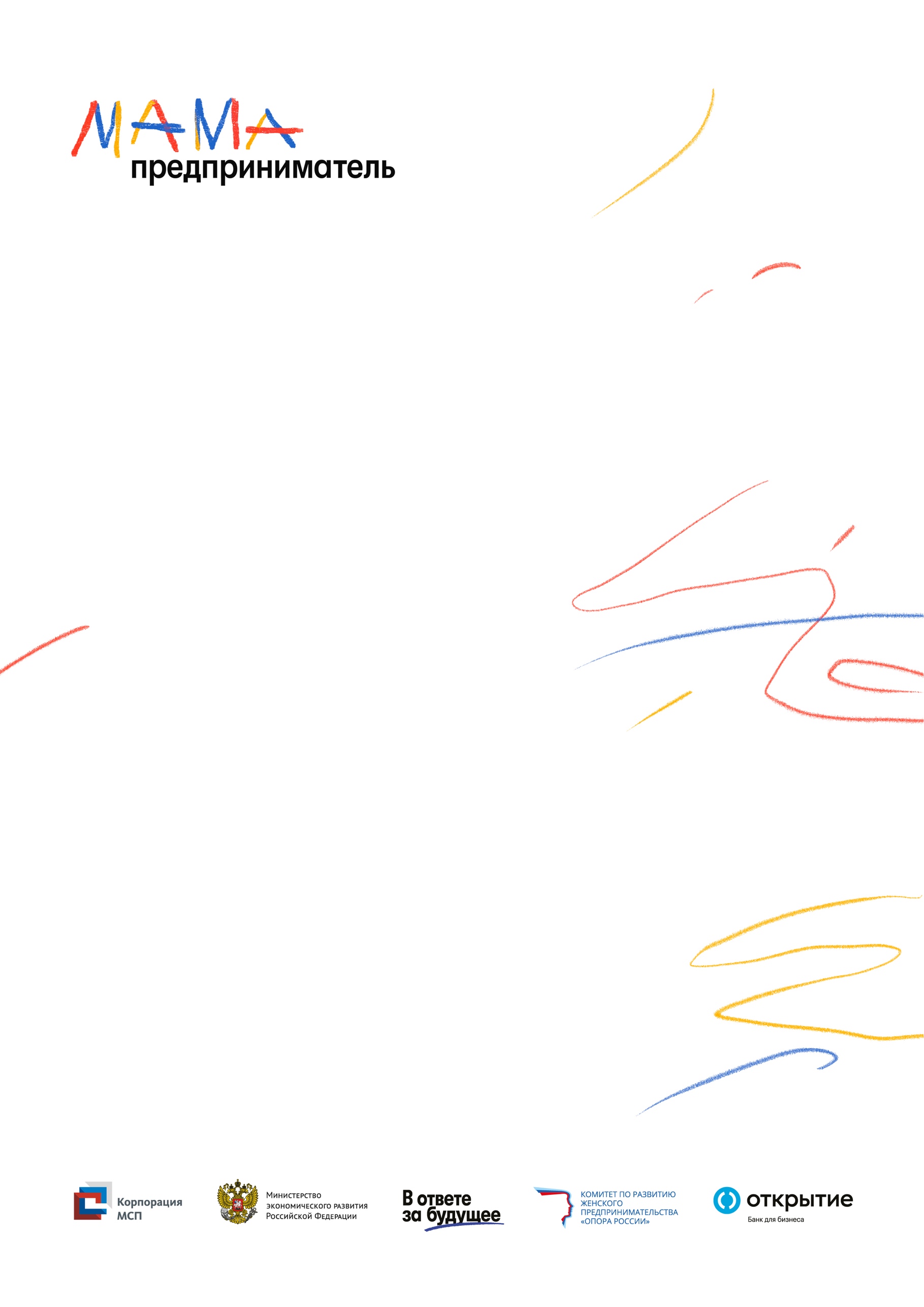 Волгоград 22 —26 ноября 2021Мамы Волгоградской области бесплатно
обучатся основам бизнеса в рамках программы  «Мама-предприниматель»
Тренинг будет состоять из нескольких блоков, на которых опытные бизнес-тренеры расскажут:Как определить свой рынок и целевую аудиторию;Как построить бизнес-модель и рассчитать финансовый план;Как не ошибиться в выборе подходящего вида налогообложения;Как выстроить грамотный маркетинг и продвижение своего продукта;Как провести эффектную презентацию собственного проекта.В финале интенсива каждая участница представит свою бизнес-идею на суд жюри,
а победительница получит грант на реализацию проекта в размере 100 000 рублей
от благотворительного фонда Amway «В ответе за будущее».*Мамы, не важно, сидите ли вы дома с детьми, работаете по найму или являетесь самозанятой ― мы будем рады видеть вас среди участниц! Единственное условие - если у вас есть свой бизнес (ИП или ООО), то ему не должно быть более 1 года на момент подачи заявки на участие в программе.22 ноября в Волгоградской области стартует новый сезон федеральной образовательной программы по поддержке женского пред- принимательства «Мама-предприниматель». К участию приглашаются мамы несовер-шеннолетних детей и женщины в декретном отпуске, которые мечтают открыть свое дело*. 

В рамках обучения участницы пройдут
весь путь молодого предпринимателя,
изучат основы ведения бизнеса, познако-мятся с успешными бизнес-леди и представителями органов поддержки малого бизнеса в своем регионе. Уже в финале программы женщины смогут грамотно презентовать свой бизнес-план перед аудиторией.

Подать заявку на бесплатное обучение
можно на сайте mama-predprinimatel.ru
до 15 ноября 2021 года. Заполните анкету 
и опишите свою бизнес-идею максимально подробно – от этого зависит, пройдете ли вы конкурсный отбор. 